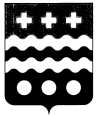 ДУМА МОЛОКОВСКОГО МУНИЦИПАЛЬНОГО ОКРУГАТВЕРСКОЙ  ОБЛАСТИРЕШЕНИЕВ соответствии с Федеральным законом от  06.10.2003 № 131-ФЗ  «Об общих принципах организации местного самоуправления в Российской Федерации», Федеральным законом от 25.12.2008 № 273-ФЗ «О противодействии коррупции»,  Дума  Молоковского муниципального округа Тверской области РЕШИЛА:          1.  Утвердить прилагаемый Порядок осуществления лицами, замещающими муниципальные должности и осуществляющими свои полномочия на постоянной основе, от имени муниципального образования  полномочий учредителя организации или управления находящимися в муниципальной собственности акциями (долями в уставном капитале).          2.  Настоящее решение вступает в силу со дня его обнародования и подлежит размещению на официальном сайте Администрации Молоковского района в информационно-телекоммуникационной сети «Интернет».         3.  Контроль за исполнением данного постановления оставляю за собой.Председатель ДумыМолоковского муниципального округа                                           Л.А. Бойцова Приложениек решению Думы Молоковскогомуниципального округаТверской области                        от  19.11.2021  № 24Порядокосуществления лицами, замещающими муниципальные должности и осуществляющими свои полномочия на постоянной основе,  от имени  муниципального образования полномочий учредителя организации или управления находящимися в муниципальной собственности акциями (долями в уставном капитале)1. Общие положенияНастоящий Порядок осуществления лицами, замещающими муниципальные должности и осуществляющими свои полномочия на постоянной основе (далее – лица, замещающие муниципальные должности), от имени муниципального образования полномочий учредителя организации или управления находящимися в муниципальной собственности акциями (долями участия в уставном капитале) (далее – Порядок) разработан в соответствии с Федеральным законом от 06.10.2003 № 131-ФЗ "Об общих принципах организации местного самоуправления в Российской Федерации", Федеральным законом от 25.12.2008 № 273-ФЗ «О противодействии коррупции» и определяет порядок назначения, замены лиц, замещающих муниципальные должности, муниципального образования Молоковский муниципальный округ Тверской области (далее - муниципальное образование), а также осуществления возложенных на них полномочий по участию в органах управления и ревизионной комиссии организаций, если их учредителем (соучредителем) является муниципальное образование, а также если в их уставном капитале есть акции (доли участия в уставном капитале), находящиеся в муниципальной собственности (далее — организации).2. Порядок назначения и замены лиц, замещающих муниципальные должности, в органах управления организаций2.1. Участие в органах управления и ревизионной комиссии организации в качестве представителя муниципального образования поручается лицу, замещающему муниципальную должность, Думой Молоковского муниципального округа Тверской области (далее – Дума) по представлению постоянной комиссии Думы по бюджету, налогообложению и экономической политике (далее – Комиссия), а также по инициативе организации.2.2. Для рассмотрения вопроса о вхождении лица, замещающего муниципальную должность, в состав органа управления и ревизионной комиссии организации в Думу представляются следующие документы:1) заявление от организации с просьбой ввести в состав органа управления и ревизионной комиссии организации лицо, замещающее муниципальную должность, (в случае, если инициатива исходит от организации);2) представление Комиссии, с просьбой ввести в состав органа управления и ревизионной комиссии организации лицо, замещающее муниципальную должность.2.3. Решение об участии лица, замещающего муниципальную должность, в органе управления и ревизионной комиссии организации принимается в течение 10 дней с момента поступления документов, указанных в пункте 2.2 настоящего Порядка, и оформляется решением Думы и доверенностью.2.4. Срок исполнения лицом, замещающим муниципальную должность,  полномочий по участию в органах управления и ревизионной комиссии организацией устанавливается решением Думы, указанным в пункте 2.3 настоящего Порядка.2.5. Полномочия лица, замещающего муниципальную должность, в органах управления и ревизионной комиссии организацией прекращаются в случаях:1) прекращения полномочий лица по замещаемой им муниципальной должности;2) принятия решения о выдвижении другой кандидатуры представителя муниципального образования в органах управления и ревизионной комиссии организацией со дня принятия соответствующего решения в соответствии с пунктом 2.3 настоящего Порядка;3) прекращения права муниципальной собственности на акции или доли в уставном капитале со дня исключения акций (долей в уставном капитале), находящихся в муниципальной собственности, из реестра муниципального имущества;4) ликвидации или реорганизации организации;5) добровольного отказа лица, замещающего муниципальную должность,  от участия в органах управления и ревизионной комиссии организацией.2.6. Выдвижение другой кандидатуры лица, замещающего муниципальную должность,  в органы управления и ревизионную комиссии организации взамен предшествующей осуществляется в случаях:1) принятия решения Думой о замене лица, замещающего муниципальную должность,  представляющего муниципальное образование в органах управления и ревизионной комиссии  организации;2) неисполнения лицом, замещающим муниципальную должность,  более двух раз своих обязанностей в качестве представителя муниципального образования в органах управления и ревизионной комиссии организации;3) возникновения объективных обстоятельств (призыв на военную службу, переход на выборную должность в органы государственной власти, поступления на государственную или муниципальную службу, болезнь, изменение места проживания и т.п.), препятствующих исполнению лицом, замещающим муниципальную должность, своих обязанностей;4) в других случаях, предусмотренных законодательством Российской Федерации.2.7. Решение об участии лица, замещающего муниципальную должность, в органах управления и ревизионной комиссии организации либо о прекращении полномочий представителя доводится до сведения органов управления организации в недельный срок со дня его принятия.3. Порядок осуществления лицами, замещающими муниципальную должность,  возложенных на них полномочий по участию в органах управления организаций3.1. Лицо, замещающее муниципальную должность, осуществляет свою деятельность в соответствии с законодательством Российской Федерации, законодательством Тверской области и настоящим Порядком в интересах муниципального образования.3.2. Все вопросы, содержащиеся в повестке дня заседания органа управления и ревизионной комиссии организации, лицо, замещающее муниципальную должность,  согласовывает с Комиссией  для определения позиции, касающейся голосования по предлагаемым вопросам.3.3. Лицо, замещающее муниципальную должность, обязано лично участвовать в органе управления и ревизионной комиссии организации в соответствии с нормами действующего законодательства и учредительных документов организации, руководствуясь решениями, принятыми в соответствии с пунктом 3.2 настоящего Порядка.3.4. Лицо, замещающее муниципальную должность,  назначенный в орган управления и ревизионную комиссию коммерческой и некоммерческой организации, представляет муниципальное образование на безвозмездной основе, то есть  не может получать в данной коммерческой и некоммерческой организации вознаграждение в денежной или иной форме, а также покрывать за счет указанной коммерческой организации и третьих лиц расходы на осуществление своих полномочий.4. Ответственность лиц, замещающих муниципальную должность, и контроль за осуществлением ими деятельности в органах управления организаций4.1. Лицо, замещающее муниципальную должность, при участии в органах управления и ревизионной комиссии организацией несет ответственность в соответствии с действующим законодательством.4.2. Контроль за деятельностью лиц, замещающих муниципальную должность, - представителей муниципального образования в органах управления и ревизионной комиссии  организаций осуществляет Председатель Думы в пределах своей компетенции, установленной действующим законодательством.19.11.2021      пгт Молоково                                      № 24Об утверждении Порядка осуществления лицами, замещающими муниципальные должности и осуществляющими свои полномочия на постоянной основе,  от имени муниципального образования полномочий учредителя организации или управления находящимися в муниципальной собственности  акциями (долями в уставном капитале)